Technical specificationManual chain ( worm ) hoist stationaryThe lifting height of the chain hoist should be 6 meters, the total length of the chain shoud be 12 meters.Application area general industry + 40 degrees  / open areasAir humidity 65% - 70%GOST  28408-89 or appropriate standardOperating temperature of hoists. – 10 / + 50 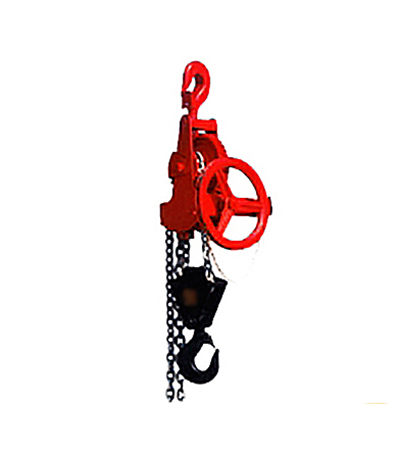 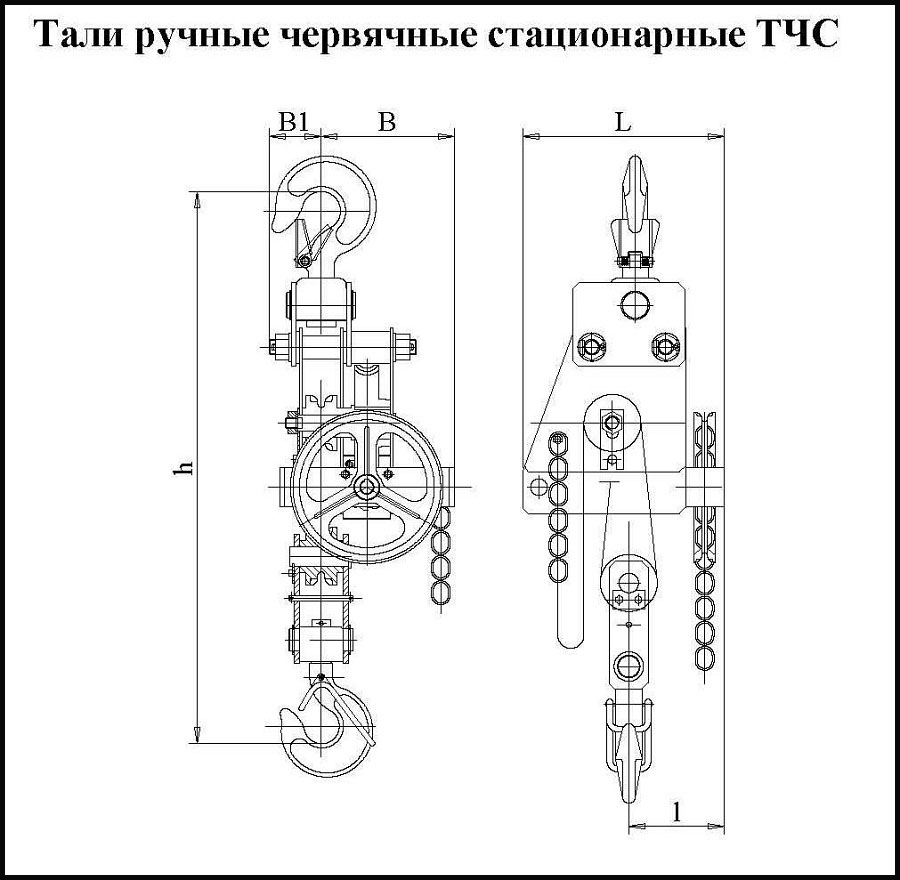 